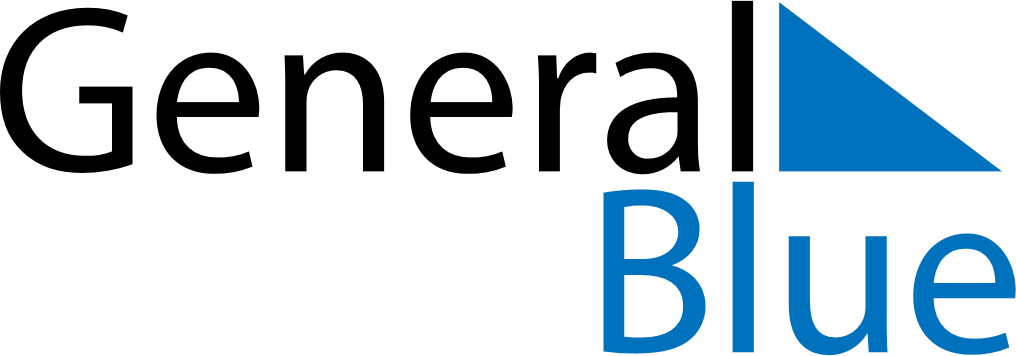 June 1666June 1666June 1666June 1666June 1666SundayMondayTuesdayWednesdayThursdayFridaySaturday123456789101112131415161718192021222324252627282930